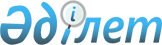 О внесении изменений в решение ХХХХІ сессии Каражалского городского маслихата от 26 декабря 2019 года № 340 "О бюджете города Каражал на 2020 - 2022 годы"Решение Каражалского городского маслихата Карагандинской области от 24 февраля 2020 года № 368. Зарегистрировано Департаментом юстиции Карагандинской области 3 марта 2020 года № 5721
      В соответствии с Бюджетным кодексом Республики Казахстан от 4 декабря 2008 года, Законом Республики Казахстан от 23 января 2001 года "О местном государственном управлении и самоуправлении в Республике Казахстан", городской маслихат РЕШИЛ:
      1. Внести в решение ХХХХІ сессии Каражалского городского маслихата от 26 декабря 2019 года № 340 "О бюджете города Каражал на 2020-2022 годы" (зарегистрировано в реестре государственной регистрации нормативных правовых актов за номером 5667, опубликовано в газете "Қазыналы өңір" 11 января 2020 года № 1-2 (987-988), в Эталонном контрольном банке нормативных правовых актов Республики Казахстан в электронном виде 13 января 2020 года) следующие изменения:
      1) пункт 1 изложить в следующей редакции:
      "1. Утвердить городской бюджет на 2020-2022 годы согласно приложениям 1, 2 и 3 соответственно, в том числе на 2020 год в следующих объемах:
      1) доходы – 5 817 225 тысяч тенге, в том числе:
      налоговые поступления – 1 678 333 тысяч тенге;
      неналоговые поступления – 6 037 тысяч тенге;
      поступления от продажи основного капитала – 19 736 тысяч тенге;
      поступления трансфертов – 4 113 119 тысяч тенге;
      2) затраты – 6 001 720 тысяч тенге;
      3) чистое бюджетное кредитование – 0 тысяч тенге:
      бюджетные кредиты – 0 тысяч тенге;
      погашение бюджетных кредитов – 0 тысяч тенге;
      4) сальдо по операциям с финансовыми активами – 0 тысяч тенге:
      приобретение финансовых активов – 0 тысяч тенге;
      поступления от продажи финансовых активов государства – 0 тысяч тенге;
      5) дефицит (профицит) бюджета – минус 184 495 тысяч тенге;
      6) финансирование дефицита (использование профицита) бюджета – 184 495 тысяч тенге:
      поступление займов – 0 тысяч тенге;
      погашение займов – 0 тысяч тенге;
      используемые остатки бюджетных средств – 184 495 тысяч тенге.";
      2) пункт 3 изложить в следующей редакции:
      "3. Установлены на 2020 год нормативы распределения доходов в областной бюджет, бюджету города в следующих размерах:
      1) по корпоративному подоходному налогу – 100 процентов;
      2) по индивидуальному подоходному налогу:
      с доходов, облагаемых у источника выплаты – 80 процентов;
      с доходов, не облагаемых у источника выплаты – 100 процентов;
      с доходов иностранных граждан, не облагаемых у источника выплаты – 100 процентов;
      3) по социальному налогу – 80 процентов.";
      3) пункт 4 изложить в следующей редакции:
      "4. Учесть, в составе расходов бюджета города на 2020 год предусмотрены целевые трансферты администраторам бюджетных программ согласно приложению 5.";
      4) пункт 8 изложить в следующей редакции:
      "8. Утвердить резерв акимата города Каражал на 2020 год на сумму 34 082 тысяч тенге, согласно приложению 6.";
      5) пункт 9 изложить в следующей редакции:
      "9. Утвердить перечень городских бюджетных программ, не подлежащих секвестру в процессе исполнения бюджета города на 2020 год согласно приложению 7.";
      6) приложения 1, 4, 5, 8 к указанному решению изложить в новой редакции согласно приложениям 1, 2, 3, 4 к настоящему решению.
      2. Настоящее решение вводится в действие с 1 января 2020 года. Бюджет города Каражал на 2020 год Целевые трансферты из областного бюджета на 2020 год Целевые трансферты по администраторам бюджетных программ на 2020 год Перечень бюджетных программ развития городского бюджета на 2020 год с разделением на бюджетные программы, направленные на реализацию бюджетных инвестиционных проектов (программ)
					© 2012. РГП на ПХВ «Институт законодательства и правовой информации Республики Казахстан» Министерства юстиции Республики Казахстан
				
      Председатель сессии, секретарь городского маслихата

З. Оспанова
Приложение 1
к решению
Каражалского городского маслихата
от 24 февраля 2020 года
№ 368Приложение 1
к решению
Каражалского городского маслихата
от 26 декабря 2019 года № 340
Категория
Категория
Категория
Категория
сумма (тысяч тенге)
Класс
Класс
Класс
сумма (тысяч тенге)
Подкласс
Подкласс
сумма (тысяч тенге)
Наименование
сумма (тысяч тенге)
1) Доходы
5817225
1
Налоговые поступления
1678333
01
Подоходный налог
703829
1
Корпоративный подоходный налог
36856
2
Индивидуальный подоходный налог
666973
03
Социальный налог
628326
1
Социальный налог
628326
04
Налоги на собственность
259098
1
Налоги на имущество
230226
3
Земельный налог
7618
4
Налог на транспортные средства
21189
5
Единый земельный налог
65
05
Внутренние налоги на товары, работы и услуги
81817
2
Акцизы
1129
3
Поступления за использование природных и других ресурсов
70956
4
Сборы за ведение предпринимательской и профессиональной деятельности
9732
08
Обязательные платежи, взимаемые за совершение юридически значимых действий и (или) выдачу документов уполномоченными на то государственными органами или должностными лицами
5263
1
Государственная пошлина
5263
2
Неналоговые поступления
6037
01
Доходы от государственной собственности
5866
5
Доходы от аренды имущества, находящегося в государственной собственности
5866
06
Прочие неналоговые поступления
171
1
Прочие неналоговые поступления
171
3
Поступления от продажи основного капитала
19736
01
Продажа государственного имущества, закрепленного за государственными учреждениями
3508
1
Продажа государственного имущества, закрепленного за государственными учреждениями
3508
03
Продажа земли и нематериальных активов
16228
1
Продажа земли
16228
4
Поступления трансфертов
4113119
01
Трансферты из нижестоящих органов государственного управления
13967
3
Трансферты из бюджетов городов районного значения, сел, поселков, сельских округов
13967
02
Трансферты из вышестоящих органов государственного управления
4099152
2
Трансферты из областного бюджета
4099152
Функциональная группа 
Функциональная группа 
Функциональная группа 
Функциональная группа 
Функциональная группа 
сумма (тысяч тенге)
Функциональная подгруппа 
Функциональная подгруппа 
Функциональная подгруппа 
Функциональная подгруппа 
сумма (тысяч тенге)
Администратор бюджетных программ 
Администратор бюджетных программ 
Администратор бюджетных программ 
сумма (тысяч тенге)
Программа
Программа
сумма (тысяч тенге)
Наименование
сумма (тысяч тенге)
2) Затраты
6001720
01
Государственные услуги общего характера
339414
1
Представительные, исполнительные и другие органы, выполняющие общие функции государственного управления
137748
112
Аппарат маслихата района (города областного значения)
31033
001
Услуги по обеспечению деятельности маслихата района (города областного значения)
20333
003
Капитальные расходы государственного органа
10700
122
Аппарат акима района (города областного значения)
106715
001
Услуги по обеспечению деятельности акима района (города областного значения)
85448
003
Капитальные расходы государственного органа 
21267
2
Финансовая деятельность
15592
459
Отдел экономики и финансов района (города областного значения)
15592
003
Проведение оценки имущества в целях налогообложения
592
010
Приватизация, управление коммунальным имуществом, постприватизационная деятельность и регулирование споров, связанных с этим
15000
9
Прочие государственные услуги общего характера
186074
454
Отдел предпринимательства и сельского хозяйства района (города областного значения)
18873
001
Услуги по реализации государственной политики на местном уровне в области развития предпринимательства и сельского хозяйства
12090
007
Капитальные расходы государственного органа 
6783
459
Отдел экономики и финансов района (города областного значения)
30722
001
Услуги по реализации государственной политики в области формирования и развития экономической политики, государственного планирования, исполнения бюджета и управления коммунальной собственностью района (города областного значения)
30722
483
Отдел жилищно-коммунального хозяйства, пассажирского транспорта, автомобильных дорог, строительства и жилищной инспекции района (города областного значения)
89551
001
Услуги по реализации государственной политики на местном уровне в области жилищно-коммунального хозяйства, пассажирского транспорта, автомобильных дорог, строительства и жилищной инспекции 
82451
003
Капитальные расходы государственного органа
7100
486
Отдел земельных отношений, архитектуры и градостроительства района (города областного значения)
46928
001
Услуги по реализации государственной политики в области регулирования земельных отношений, архитектуры и градостроительства на местном уровне
40328
003
Капитальные расходы государственного органа
6600
02
Оборона
6904
1
Военные нужды
6098
122
Аппарат акима района (города областного значения)
6098
005
Мероприятия в рамках исполнения всеобщей воинской обязанности
6098
2
Организация работы по чрезвычайным ситуациям
806
122
Аппарат акима района (города областного значения)
806
006
Предупреждение и ликвидация чрезвычайных ситуаций масштаба района (города областного значения)
98
007
Мероприятия по профилактике и тушению степных пожаров районного (городского) масштаба, а также пожаров в населенных пунктах, в которых не созданы органы государственной противопожарной службы
708
04
Образование
2305910
1
Дошкольное воспитание и обучение
235706
464
Отдел образования района (города областного значения)
235706
009
Обеспечение деятельности организаций дошкольного воспитания и обучения
145590
040
Реализация государственного образовательного заказа в дошкольных организациях образования
90116
2
Начальное, основное среднее и общее среднее образование
1624409
464
Отдел образования района (города областного значения)
1415066
003
Общеобразовательное обучение
1383932
006
Дополнительное образование для детей
31134
483
Отдел жилищно-коммунального хозяйства, пассажирского транспорта, автомобильных дорог, строительства и жилищной инспекции района (города областного значения)
209343
033
Строительство и реконструкция объектов начального, основного среднего и общего среднего образования
209343
9
Прочие услуги в области образования
445795
464
Отдел образования района (города областного значения)
445795
001
Услуги по реализации государственной политики на местном уровне в области образования
11184
005
Приобретение и доставка учебников, учебно-методических комплексов для государственных учреждений образования района (города областного значения)
50000
015
Ежемесячные выплаты денежных средств опекунам (попечителям) на содержание ребенка-сироты (детей-сирот), и ребенка (детей), оставшегося без попечения родителей
6362
067
Капитальные расходы подведомственных государственных учреждений и организаций
368209
113
Целевые текущие трансферты нижестоящим бюджетам
10040
06
Социальная помощь и социальное обеспечение
273291
1
Социальное обеспечение
82222
451
Отдел занятости и социальных программ района (города областного значения)
82222
005
Государственная адресная социальная помощь
82222
2
Социальная помощь
157031
451
Отдел занятости и социальных программ района (города областного значения)
157031
002
Программа занятости
78920
006
Оказание жилищной помощи
9269
007
Социальная помощь отдельным категориям нуждающихся граждан по решениям местных представительных органов
14840
010
Материальное обеспечение детей-инвалидов, воспитывающихся и обучающихся на дому
273
014
Оказание социальной помощи нуждающимся гражданам на дому
17910
017
Обеспечение нуждающихся инвалидов обязательными гигиеническими средствами и предоставление услуг специалистами жестового языка, индивидуальными помощниками в соответствии с индивидуальной программой реабилитации инвалида
14953
023
Обеспечение деятельности центров занятости населения
20866
9
Прочие услуги в области социальной помощи и социального обеспечения
34038
451
Отдел занятости и социальных программ района (города областного значения)
34038
001
Услуги по реализации государственной политики на местном уровне в области обеспечения занятости и реализации социальных программ для населения
20843
011
Оплата услуг по зачислению, выплате и доставке пособий и других социальных выплат
954
050
Обеспечение прав и улучшение качества жизни инвалидов в Республике Казахстан
4523
054
Размещение государственного социального заказа в неправительственных организациях
908
067
Капитальные расходы подведомственных государственных учреждений и организаций
5170
113
Целевые текущие трансферты нижестоящим бюджетам
1640
07
Жилищно-коммунальное хозяйство
2155687
1
Жилищное хозяйство
1058968
483
Отдел жилищно-коммунального хозяйства, пассажирского транспорта, автомобильных дорог, строительства и жилищной инспекции района (города областного значения)
1058968
005
Организация сохранения государственного жилищного фонда
2000
007
Снос аварийного и ветхого жилья
181613
010
Проектирование, развитие и (или) обустройство инженерно-коммуникационной инфраструктуры
64372
055
Проектирование и (или) строительство, реконструкция жилья коммунального жилищного фонда
810983
2
Коммунальное хозяйство
984324
483
Отдел жилищно-коммунального хозяйства, пассажирского транспорта, автомобильных дорог, строительства и жилищной инспекции района (города областного значения)
984324
013
Функционирование системы водоснабжения и водоотведения
489856
017
Развитие системы водоснабжения и водоотведения
494468
3
Благоустройство населенных пунктов
112395
483
Отдел жилищно-коммунального хозяйства, пассажирского транспорта, автомобильных дорог, строительства и жилищной инспекции района (города областного значения)
112395
020
Освещение улиц в населенных пунктах
29595
022
Содержание мест захоронений и захоронение безродных
180
023
Благоустройство и озеленение населенных пунктов
82620
08
Культура, спорт, туризм и информационное пространство
212226
1
Деятельность в области культуры
88326
478
Отдел внутренней политики, культуры и развития языков района (города областного значения)
88326
009
Поддержка культурно-досуговой работы
88326
2
Спорт
26496
465
Отдел физической культуры и спорта района (города областного значения)
16496
001
Услуги по реализации государственной политики на местном уровне в сфере физической культуры и спорта
6596
006
Проведение спортивных соревнований на районном (города областного значения) уровне
7300
007
Подготовка и участие членов сборных команд района (города областного значения) по различным видам спорта на областных спортивных соревнованиях
2600
483
Отдел жилищно-коммунального хозяйства, пассажирского транспорта, автомобильных дорог, строительства и жилищной инспекции района (города областного значения)
10000
057
Развитие объектов спорта
10000
3
Информационное пространство
41242
478
Отдел внутренней политики, культуры и развития языков района (города областного значения)
41242
005
Услуги по проведению государственной информационной политики 
10000
007
Функционирование районных (городских) библиотек
29092
008
Развитие государственного языка и других языков народа Казахстана
2150
9
Прочие услуги по организации культуры, спорта, туризма и информационного пространства
56162
478
Отдел внутренней политики, культуры и развития языков района (города областного значения)
56162
001
Услуги по реализации государственной политики на местном уровне в области информации, укрепления государственности и формирования социального оптимизма граждан, развития языков и культуры
20878
003
Капитальные расходы государственного органа
331
004
Реализация мероприятий в сфере молодежной политики
13080
032
Капитальные расходы подведомственных государственных учреждений и организаций
15052
113
Целевые текущие трансферты нижестоящим бюджетам
6821
10
Сельское, водное, лесное, рыбное хозяйство, особо охраняемые природные территории, охрана окружающей среды и животного мира, земельные отношения
25989
1
Сельское хозяйство
25989
473
Отдел ветеринарии района (города областного значения)
25989
001
Услуги по реализации государственной политики на местном уровне в сфере ветеринарии
4881
005
Обеспечение функционирования скотомогильников (биотермических ям)
500
007
Организация отлова и уничтожения бродячих собак и кошек
2320
010
Проведение мероприятий по идентификации сельскохозяйственных животных
1250
011
Проведение противоэпизоотических мероприятий
16601
047
Возмещение владельцам стоимости обезвреженных (обеззараженных) и переработанных без изъятия животных, продукции и сырья животного происхождения, представляющих опасность для здоровья животных и человека
437
12
Транспорт и коммуникации
184789
1
Автомобильный транспорт
175957
483
Отдел жилищно-коммунального хозяйства, пассажирского транспорта, автомобильных дорог, строительства и жилищной инспекции района (города областного значения)
175957
026
Обеспечение функционирования автомобильных дорог
31000
028
Капитальный и средний ремонт автомобильных дорог районного значения и улиц населенных пунктов
144957
9
Прочие услуги в сфере транспорта и коммуникаций
8832
483
Отдел жилищно-коммунального хозяйства, пассажирского транспорта, автомобильных дорог, строительства и жилищной инспекции района (города областного значения)
8832
030
Субсидирование пассажирских перевозок по социально значимым городским (сельским), пригородным и внутрирайонным сообщениям 
8832
13
Прочие
34182
3
Поддержка предпринимательской деятельности и защита конкуренции
100
454
Отдел предпринимательства и сельского хозяйства района (города областного значения)
100
006
Поддержка предпринимательской деятельности
100
9
Прочие
34082
459
Отдел экономики и финансов района (города областного значения)
34082
012
Резерв местного исполнительного органа района (города областного значения)
34082
15
Трансферты
463328
1
Трансферты
463328
459
Отдел экономики и финансов района (города областного значения)
463328
006
Возврат неиспользованных (недоиспользованных) целевых трансфертов
92425
038
Субвенций
355730
054
Возврат сумм неиспользованных (недоиспользованных) целевых трансфертов, выделенных из республиканского бюджета за счет целевого трансферта из Национального фонда Республики Казахстан
15173
3) Чистое бюджетное кредитование 
0
бюджетные кредиты
0
погашение бюджетных кредитов
0
4) Сальдо по операциям с финансовыми активами
0
приобретение финансовых активов
0
поступления от продажи финансовых активов государства
0
5) Дефицит (профицит) бюджета
-184495
6) Финансирование дефицита (использование профицита) бюджета
184495
поступление займов
0
погашение займов
0
используемые остатки бюджетных средств
184495Приложение 2
к решению
Каражалского городского маслихата
от 24 февраля 2020 года
№ 368Приложение 4
к решению
Каражалского городского маслихата
от 26 декабря 2019 года № 340
Наименование
сумма (тысяч тенге)
Всего
1911494
Целевые текущие трансферты 
709087
Целевые трансферты на развитие 
1202407
в том числе:
Целевые текущие трансферты 
709087
Управление образования области
551861
На содержание, укрепление материально – технической базы и проведение ремонтов объектов образования
205320
в том числе:
ремонт объектов образования
205320
На доплату за квалификацию категорию педагогам государственных организаций дошкольного образования
3165
На доплату за квалификационную категорию педагогам государственных организаций среднего образования
65700
На увеличение оплаты труда педагогов государственных организаций дошкольного образования
126744
На увеличение оплаты труда педагогов государственных организаций среднего образования
114011
На апробирование подушевого финансирования организаций среднего образования
36921
Управление координации занятости и социальных программ области
95673
На обеспечение прав и улучшение качества жизни инвалидов в Республике Казахстан
4523
На реализацию мероприятий, направленных на развитие рынка труда в рамках Государственной программы развития продуктивной занятости и массового предпринимательства на 2017-2021 годы "Еңбек"
36710
На установление доплат к заработной плате работников, предоставляющих специальные социальные услуги в государственных организациях социальной защиты населения
5700
На выплату государственной адресной социальной помощи
33848
На краткосрочное профессиональное обучение по востребованным на рынке труда квалификациями и навыкам в рамках Государственной программы развития продуктивной занятости и массового предпринимательства на 2017-2021 годы "Еңбек"
14892
Управление ветеринарии области
437
Возмещение владельцам стоимости на проведение санитарного убоя, больных сельскохозяйственных животных, особо опасными инфекционными заболеваниями
437
Управление пассажирского транспорта и автомобильных дорог области
50000
Капитальный и средний ремонт автомобильных дорог районного значения и улиц населенных пунктов
50000
в том числе:
средний ремонт дорог
50000
Управление культуры, архивов и документации области
11116
На установление доплат к должностным окладам за особые условия труда в организациях культуры и архивных учреждениях управленческому и основному персоналу государственных организаций культуры и архивных учреждений
11116
Целевые трансферты на развитие 
1202407
Управление строительства, архитектуры и градостроительства области
738921
Образование
209343
Строительство и реконструкция объектов начального, основного среднего и общего среднего образования
209343
Строительство пристройки к средней общеобразовательной школе № 1 в городе Каражал
209343
Жилищно-коммунальное хозяйство
519578
в том числе:
Проектирование, развитие и (или) обустройство инженерно-коммуникационной инфраструктуры
18969
Строительство инженерно-коммуникационной инфраструктуры к дому город Каражал, 25 квартал, дом 22
18969
Проектирование и (или) строительство, реконструкция жилья коммунального жилищного фонда
500609
Реконструкция дома по адресу: город Каражал, 25 квартал, дом 22
235670
Реконструкция дома по адресу: поселок Жайрем, улица Металлургов, дом 37
264939
Развитие объектов спорта
10000
в том числе:
Строительство физкультурно – оздоровительного комплекса по улице Битабара в городе Каражал
10000
Управление энергетики и жилищно-коммунального хозяйства области
463486
Развитие системы водоснабжения и водоотведения
463486
в том числе:
Подвод водопроводных сетей до границ потребителей город Каражал, 4 очередь
40000
Строительство водопроводных сетей в микрорайоне Актай города Каражал 
40000
Реконструкция канализационных сетей города Каражал, 2 очередь
383486Приложение 3
к решению
Каражалского городского маслихата
от 24 февраля 2020 года
№ 368Приложение 5
к решению
Каражалского городского маслихата
от 26 декабря 2019 года № 340
Наименование
сумма (тысяч тенге)
Всего
1911494
Целевые текущие трансферты 
709087
Целевые трансферты на развитие 
1202407
в том числе:
Целевые текущие трансферты 
709087
Отдел образования района (города областного значения)
551861
На содержание, укрепление материально – технической базы и проведение ремонтов объектов образования
205320
в том числе:
ремонт объектов образования
205320
На доплату за квалификацию категорию педагогам государственных организаций дошкольного образования
3165
На доплату за квалификационную категорию педагогам государственных организаций среднего образования
65700
На увеличение оплаты труда педагогов государственных организаций дошкольного образования
126744
На увеличение оплаты труда педагогов государственных организаций среднего образования
114011
На апробирование подушевого финансирования организаций среднего образования
36921
Отдел занятости и социальных программ района (города областного значения)
95673
На обеспечение прав и улучшение качества жизни инвалидов в Республике Казахстан
4523
На реализацию мероприятий, направленных на развитие рынка труда в рамках Государственной программы развития продуктивной занятости и массового предпринимательства на 2017-2021 годы "Еңбек"
36710
На установление доплат к заработной плате работников, предоставляющих специальные социальные услуги в государственных организациях социальной защиты населения
5700
На выплату государственной адресной социальной помощи
33848
На краткосрочное профессиональное обучение по востребованным на рынке труда квалификациями и навыкам в рамках Государственной программы развития продуктивной занятости и массового предпринимательства на 2017-2021 годы "Еңбек"
14892
Отдел ветеринарии района (города областного значения)
437
Возмещение владельцам стоимости на проведение санитарного убоя, больных сельскохозяйственных животных, особо опасными инфекционными заболеваниями
437
Отдел жилищно-коммунального хозяйства, пассажирского транспорта, автомобильных дорог, строительства и жилищной инспекции района (города областного значения)
50000
Капитальный и средний ремонт автомобильных дорог районного значения и улиц населенных пунктов
50000
в том числе
средний ремонт дорог
50000
Отдел внутренней политики, культуры и развития языков района (города областного значения)
11116
На установление доплат к должностным окладам за особые условия труда в организациях культуры и архивных учреждениях управленческому и основному персоналу государственных организаций культуры и архивных учреждений
11116
Целевые трансферты на развитие 
1202407
Отдел жилищно-коммунального хозяйства, пассажирского транспорта, автомобильных дорог, строительства и жилищной инспекции района (города областного значения)
738921
Образование
209343
Строительство и реконструкция объектов начального, основного среднего и общего среднего образования
209343
Строительство пристройки к средней общеобразовательной школе № 1 в городе Каражал
209343
Жилищно-коммунальное хозяйство
519578
в том числе:
Проектирование, развитие и (или) обустройство инженерно-коммуникационной инфраструктуры
18969
Строительство инженерно-коммуникационной инфраструктуры к дому город Каражал, 25 квартал, дом 22
18969
Проектирование и (или) строительство, реконструкция жилья коммунального жилищного фонда
500609
Реконструкция дома по адресу: город Каражал, 25 квартал, дом 22
235670
Реконструкция дома по адресу: поселок Жайрем, улица Металлургов, дом 37
264939
Развитие объектов спорта
10000
в том числе:
Строительство физкультурно – оздоровительного комплекса по улице Битабара в городе Каражал
10000
Развитие системы водоснабжения и водоотведения
463486
в том числе:
Подвод водопроводных сетей до границ потребителей город Каражал, 4 очередь
40000
Строительство водопроводных сетей в микрорайоне Актай города Каражал 
40000
Реконструкция канализационных сетей города Каражал, 2 очередь
383486Приложение 4
к решению
Каражалского городского маслихата
от 24 февраля 2020 года
№ 368Приложение 8
к решению
Каражалского городского маслихата
от 26 декабря 2019 года № 340
Функциональная группа
Функциональная группа
Функциональная группа
Функциональная группа
Функциональная группа
сумма (тысяч тенге)
Функциональная подгруппа
Функциональная подгруппа
Функциональная подгруппа
Функциональная подгруппа
сумма (тысяч тенге)
Администратор бюджетных программ
Администратор бюджетных программ
Администратор бюджетных программ
сумма (тысяч тенге)
Программа
Программа
сумма (тысяч тенге)
Наименование
сумма (тысяч тенге)
Инвестиционные проекты
1589166
04
Образование
209343
2
Начальное, основное среднее и общее среднее образование
209343
483
Отдел жилищно-коммунального хозяйства, пассажирского транспорта, автомобильных дорог, строительства и жилищной инспекции района (города областного значения)
209343
033
Строительство и реконструкция объектов начального, основного среднего и общего среднего образования
209343
Строительство пристройки к средней общеобразовательной школе № 1 в городе Каражал
209343
07
Жилищно-коммунальное хозяйство
1369823
1
Жилищное хозяйство
875355
483
Отдел жилищно-коммунального хозяйства, пассажирского транспорта, автомобильных дорог, строительства и жилищной инспекции района (города областного значения)
875355
010
Проектирование, развитие и (или) обустройство инженерно-коммуникационной инфраструктуры
64372
Строительство инженерно-коммуникационной инфраструктуры к дому по адресу: город Каражал, улица Абая дом 5 (водоснабжение, теплоснабжение, канализация)
24256
Строительство инженерно-коммуникационной инфраструктуры к дому по адресу: поселок Жайрем, улица Металлургов дом 37
17625
Корректировка проектно сметной документации по объекту: "Строительство инженерно-коммуникационной инфраструктуры к дому по адресу: город Каражал, 25 квартал, дом 22"
3522
Реконструкция наружных сетей и благоустройство территории жилого дома по адресу: город Каражал, 25 квартал, дом 22
18969
055
Проектирование и (или) строительство, реконструкция жилья коммунального жилищного фонда
810983
Реконструкция жилого дома по адресу: город Каражал, улица Абая дом 5
40000
Реконструкция дома по адресу: город Каражал, 25 квартал, дом 22
235670
Реконструкция к 90 квартирному жилому дому по адресу: поселок Жайрем, улица Металлургов дом 37
526913
Реконструкция жилого дома по адресу: город Каражал, улица Абая дом 3
8400
2
Коммунальное хозяйство
494468
483
Отдел жилищно-коммунального хозяйства, пассажирского транспорта, автомобильных дорог, строительства и жилищной инспекции района (города областного значения)
494468
017 
Развитие системы водоснабжения и водоотведения 
494468
Подвод водопроводных сетей до границ потребителей город Каражал, 4 очередь
40000
Строительство водопроводных сетей в микрорайоне Актай города Каражал
40000
Корректировка проектно-сметной документации по проекту "На реконструкцию канализационных сетей города Каражал, 2 очередь"
15491
Корректировка проектно-сметной документации по проекту "На реконструкцию канализационных сетей поселка Жайрем, 2 очередь"
15491
Реконструкция канализационных сетей города Каражал, 2 очередь
383486
08
Культура, спорт, туризм и информационное пространство
10000
2
Спорт
10000
483
Отдел жилищно-коммунального хозяйства, пассажирского транспорта, автомобильных дорог, строительства и жилищной инспекции района (города областного значения)
10000
057 
Развитие объектов спорта
10000
Строительство физкультурно- оздоровительного комплекса по улице Битабара в городе Каражал
10000